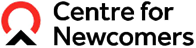  						VP Referral Form Youth InformationParents InformationReferral Contact InformationFirst and Last name Address First and Last name Address Date of birth School Country of originDate of landing in CanadaFirst and Last name Address First and Last name Address Country of originDate of landing in CanadaFirst and Last name First and Last name EmailSchool Attending school? Spoken Languages Immigration status:Living with parents:Reason for referral:               